Tomaszów Lubelski 2024-04-22BR. 0002.1.2024ZAWIADOMIENIE	 Na podstawie art. 15 ust. 3 ustawy z dnia 5 czerwca 1998 roku o samorządzie powiatowym /Dz. U. 2024r., poz. 107 / oraz § 3 Postanowienia Komisarza Wyborczego w Zamościu II z dnia 22 kwietnia 2024 roku w sprawie zwołania pierwszych sesji rad powiatów kadencji 2024-2029 zwołuję I Sesję VII Kadencji Rady Powiatu w Tomaszowie Lubelskim.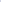 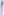 Sesja Rady Powiatu odbędzie się w dniu 6 maja 2024 roku /poniedziałek/ o godz. 10 00 w sali konferencyjnej (III piętro) Starostwa Powiatowego w Tomaszowie Lubelskim przy ul. Lwowskiej 68.PORZĄDEK OBRADl. Otwarcie sesji.Wręczenie zaświadczeń o wyborze na radnego powiatu.Złożenie ślubowania przez radnych wg treści określonej w art. 20 ust. 1 ustawy o samorządzie  powiatowym.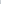 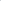 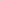 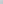 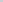 	4. Ustalenie porządku obrad.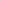     5. Wybór przewodniczącego Rady Powiatu  w   Tomaszowie Lubelskim. 6. Wybór wiceprzewodniczących Rady Powiatu  w Tomaszowie Lubelskim.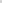 7. Sprawy różne.8. Zamknięcie obrad pierwszej sesji.                    Z poważaniem